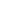 INDEXEXECUTIVE SUMMARY[Bay Green Dental] provides affordable dental services to [midtown San Francisco]. The clinic targets people of all ages in the lower to upper-middle income bracket. The company plans to market its services through email, social media, word of mouth, bundle offers, loyalty discounts, and referral programs.COMPANY OVERVIEWMission Statement: [Bay Green Dental] seeks to empower people by providing access to affordable and reliable dental health services.Philosophy: [Bay Green Dental] believes that health care services should be accessible to the people who needed them most.Vision: [Bay Green Dental] creates a world where all people have access to affordable dental health services.Outlook: The gap in dental care use between children in the low-income and the high-income bracket has narrowed in recent years. This has been driven by the increase in Medicaid and Children’s Health Insurance Program coverage among children. However, the gap has widened in seniors while in adults, it has remained distant. [Bay Green Dental] realizes that expensive dental care and lack of insurance coverage may be the reason for this occurrence. The company then strives to create more affordable services and aims to give more access to low-income individuals.Type of Industry: Dental IndustryBusiness Structure: Sole ProprietorshipOwnership: Sole Proprietorship, [Dr. Declan Fuller]Start-Up Summary: The cost of the start-up worth [$90,000] comes completely from the owner. It will be used for the initial supplies, rent, maintenance, and payroll.PRODUCTS AND SERVICESProduct/Service Description: [Bay Green Dental]’s services include dental examinations and check-ups, dental cleanings, x-ray services, fillings, and extractions.Value Proposition: [Bay Green Dental] provides highly affordable services to low and upper-middle income bracket population in midtown San Francisco. The clinic is eminently accessible to the people living at the center of the city.Pricing Strategy: [Bay Green Dental] utilizes competitive pricing and bundled pricing strategy. The clinic attracts more people if it packages its services in a more favorable price.MARKETING ANALYSISThe global dental industry is a multi-billion dollar industry. There has been an increase in global revenue for the industry driven by several factors such as a recovering economy, aging global population, increased knowledge of oral health, and an increase in the demand for cosmetic dentistry. Profitability for clinics has consequently improved over the past years because of the increase in visiting patients who either pay in cash or use their medical insurance to cover for the expenses.Market Segmentation[Bay Green Dental]’s target market is divided into three age groups; children and youth ages [2-18], young and old adults ages [19-60], and senior citizens ages [61] and older. The company will create its marketing strategies carefully to adjust to each group’s pain points. The team will focus on reaching out to clients through email and social media platforms.Target Market Segmentation StrategyChildren and Youth [(2-18)]The marketing strategy for children basically targets their adult parents first. The company makes sure that its clinic and staff are child-friendly and the prices of its services are affordable to parents.Young and Old Adults [(19-60)][Bay Green Dental] will be reaching out to adult customers through email and social media. The team will email them directly reminding them of how important oral health is. This will somehow encourage them to make regular visits to their dentists.Seniors [(61 above)]The idea for attracting senior customers is basically the same as for adults although the approach is different. The team will posts memes and share relevant articles on social media that will deeply resonate to these segment.STRATEGY AND IMPLEMENTATIONTarget Market StrategyThe company aims to increase its customer and client retention rate. This will be done by creating marketing materials that resonate to each of the market segments. Competitive Edge[Bay Green Dental] is one of the most affordable dental clinics in the city of [San Francisco].Sales Strategy and ForecastWith its specialized approach to email marketing and social media marketing, [Bay Green Dental] aims to hit the following monthly sales: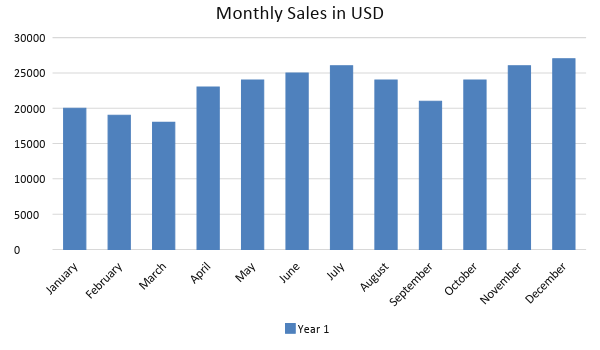 Marketing Strategy[Bay Green Dental] would like to utilize social media and email marketing to reach out to clients. The company will create social media accounts and will communicate with their customers by sending direct messages, sharing articles, and uploading attention-seeking memes. Each market segment will be treated differently and each material will be tailored according to their pain points. The same approach will also be applied to email marketing.Other strategies will also be implemented to attract customers, such as loyalty discounts, referral programs, and promo packages.The team has started several activities to drive the marketing strategies forward. Here are the updates:MilestonesMANAGEMENT AND PERSONNELBelow is the organizational structure of the company: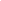 FINANCIAL PLANThe financial plan includes the projected break-even analysis, profit and loss, balance sheet, and cash flow.Break-Even AnalysisEXECUTIVE SUMMARYCOMPANY OVERVIEWPRODUCTS AND SERVICESMARKETING ANALYSISSTRATEGY AND IMPLEMENTATIONMANAGEMENT AND PERSONNELFINANCIAL PLAN[INSERT PAGE NO.][INSERT PAGE NO.][INSERT PAGE NO.][INSERT PAGE NO.][INSERT PAGE NO.][INSERT PAGE NO.][INSERT PAGE NO.]Start-Up FundingStart-Up FundingStart-Up Expenses$20,000Start-Up Assets$70,000Total Funding Required$90,000AssetsNon-Cash Assets from Start-Up$30,000Cash Requirements from Start-up$10,000Additional Cash Raised$20,000Cash Balance on Starting Date$10,000Total Assets$70,000CapitalPlanned InvestmentOwner$90,000Other$0Additional Investment Requirement$0Total Planned Investment$90,000Loss at Start-Up (Start-Up Expenses)-$20,000Total Capital$70,000Liabilities$0Total Capital and Liabilities$70,000Start-UpStart-UpRequirementsStart-Up ExpensesRent - 5 Months$8,000Advertising$5,000Legal Fees$1,500Staff Training$3,500Insurance$1,000Other$1,000Total Start-Up Expenses$20,000Start-Up AssetsCash Required$10,000Start-Up Inventory$30,000Other Current Assets$20,000Long-Term Assets$10,000Total Assets$70,000Total Requirements (Total Start-Up Expenses + Total Assets)$90,000SWOT AnalysisStrengthsWeaknessesOpportunitiesThreatsBay Green DentalA customer-centric approach to dental careWell-trained staffWeak cash flow for the first two to three yearsThe market for the dental industry is expanding remarkablyPossible increase in malpractice insuranceSan Francisco Dental Clinic- AffordableUnderstaffedAn increase in people’s awareness of oral hygieneLoss of clients because of poor servicesSourire Dental CareLow operational costHas a weak marketing strategySystemization of its process that leads to a more efficient serviceIncreased competition as the market continues to growMarketing StrategyActivitiesTimelineSuccess CriteriaSocial media marketingContents (articles and memes) are already preparedMarch 5, 2019Contents uploaded regularly on social media accounts garner enough number of customer reactions and shares.Discounts and promosThe team will be printing promotional materials next week.March 30, 2019Clinic receives at least 10 customers availing the promotional offers.Fixed CostsAverage PriceAverage PriceVariable CostsVariable CostsVariable CostsContribution MarginContribution MarginBreak-Even Units$150.00$60.00$60.00$30.00$30.00$30.00$30.00$30.005.00Fixed CostsFixed CostsAmountAmountVariable CostsVariable CostsPer Unit AmountPer Unit AmountRentRent3,5003,500AdvertisingAdvertising88InsuranceInsurance1,0001,000Legal FeesLegal Fees55Staff TrainingStaff Training1515TotalTotal4,5004,500TotalTotal2828Fixed CostsFixed CostsFixed CostsBusiness Lease - RentBusiness Lease - Rent$3,500InsuranceInsurance$1,000Total Fixed CostsTotal Fixed Costs$4,500Total Units Sold in 1 MonthTotal Units Sold in 1 Month500Variable Costs (Total Units Sold/Cost per Unit)Variable Costs (Total Units Sold/Cost per Unit)Variable Costs (Total Units Sold/Cost per Unit)Advertising$63$8Legal Fees$100$5Staff Training$33$15Total Variable Cost (Per Unit)Total Variable Cost (Per Unit)$28Break-EvenBreak-EvenBreak-EvenSelling Price Per UnitSelling Price Per Unit$60.00Break-Even Point Per Unit [Fixed Costs/(Sales Price Per Unit - Variable Cost Per Unit)]Break-Even Point Per Unit [Fixed Costs/(Sales Price Per Unit - Variable Cost Per Unit)]150Break-Even Point Per Unit [Fixed Costs/(Sales Price Per Unit - Variable Cost Per Unit)]Break-Even Point Per Unit [Fixed Costs/(Sales Price Per Unit - Variable Cost Per Unit)]31.91Break-Even Point in UnitsBreak-Even Point in Units5Contribution Margin (Selling Price - Total Variable Cost)Contribution Margin (Selling Price - Total Variable Cost)$31.91Profit and Loss ProjectionProfit and Loss ProjectionProfit and Loss ProjectionProfit and Loss ProjectionFY2019FY2020FY2021Sales$150,000.00$200,000.00$220,000.00Direct Cost of Sale$120,000.00$150,000.00$200,000.00Other Cost of Sale$2,000.00$5,000.00$10,000.00Total Cost of Goods Sold or COGS (Sales - Direct Cost of Sale - Other Cost of Sale)$28,000.00$45,000.00$10,000.00Gross Profit (Sales-Total Cost of Goods Sold)$122,000.00$155,000.00$210,000.00Gross Margin % (Gross Profit/Sales)81.33%77.50%95.45%Operating ExpensesRent$30,000.00$35,000.00$40,000.00Insurance$8,000.00$9,000.00$10,000.00Utilities$10,000.00$12,000.00$13,000.00Salary (Including Tax)$50,000.00$60,000.00$75,000.00Maintenance & Supplies$1,500.00$2,500.00$4,000.00Total Operating Expenses$99,500.00$118,500.00$142,000.00EBITDA (Total Cost of Sale-Total Operating Expenses)-$71,500.00-$73,500.00-$132,000.00Depreciation$2,000.00$2,500.00$3,500.00Interest Expense$0.00$0.00$0.00Taxes Paid$1,000.00$2,000.00$3,000.00Net Profit (Gross Profit - Operating Expenses - Taxes - Interest)$21,500.00$34,500.00$65,000.00Balance Sheet ProjectionBalance Sheet ProjectionBalance Sheet ProjectionBalance Sheet ProjectionFY2019FY2020FY2021Cash$100,000.00$150,000.00$180,000.00Accounts Receivable$5,000.00$6,000.00$10,000.00Inventory$13,000.00$15,000.00$17,000.00Other Current Assets$20,000.00$21,000.00$25,000.00Total Current Assets$138,000.00$192,000.00$232,000.00Long-Term Assets$10,000.00$13,000.00$15,000.00Accumulated Depreciation$5,000.00$6,000.00$8,000.00Total Long-Term Assets (Long-Term Assets-Accumulated Depreciation)$5,000.00$7,000.00$7,000.00Total Assets (Total Current Assets + Total Long-Term Assets)$143,000.00$199,000.00$239,000.00Accounts Payable$15,000.00$15,000.00$17,000.00Notes Payable$20,000.00$30,000.00$31,000.00Other$1,500.00$2,500.00$3,500.00Total Liabilities$36,500.00$47,500.00$51,500.00Paid-in Capital$50,000.00$60,000.00$70,000.00Retained Earnings$100,000.00$110,000.00$120,000.00Total Owner's Equity (Total Assets - Total Liabilities)$106,500.00$151,500.00$187,500.00Total Liabilities & Equity (Total Liabilities/Total Owner's Equity)34.27%31.35%27.47%Cash Flow ProjectionCash Flow ProjectionCash Flow ProjectionCash Flow ProjectionFY2019FY2020FY2021Operating Cash Beginning$120,000.00$130,000.00$190,000.00Sources of Cash$50,000.00$60,000.00$70,000.00Receivables$25,000.00$30,000.00$35,000.00Sales$100,000.00$120,000.00$130,000.00Others$7,000.00$8,000.00$9,000.00Total Cash$302,000.00$348,000.00$434,000.00ExpendituresRent$30,000.00$35,000.00$40,000.00Insurance$8,000.00$9,000.00$10,000.00Utilities$10,000.00$12,000.00$13,000.00Salary (Including Tax)$50,000.00$60,000.00$75,000.00Maintenance & Supplies$1,500.00$2,500.00$4,000.00Total Expenditures$99,500.00$118,500.00$142,000.00Net Income/Loss (Total Cash - Total Expenditures)$202,500.00$229,500.00$292,000.00